Hello! Nice to meet you all! My name is Nini Giorgadze. I’m 10 yars old. I have two sisters and one brother. My favorite school subject is science. In my spere time I dancing and singig. I’m glad to work with you in this project.       Best Regards, Nini 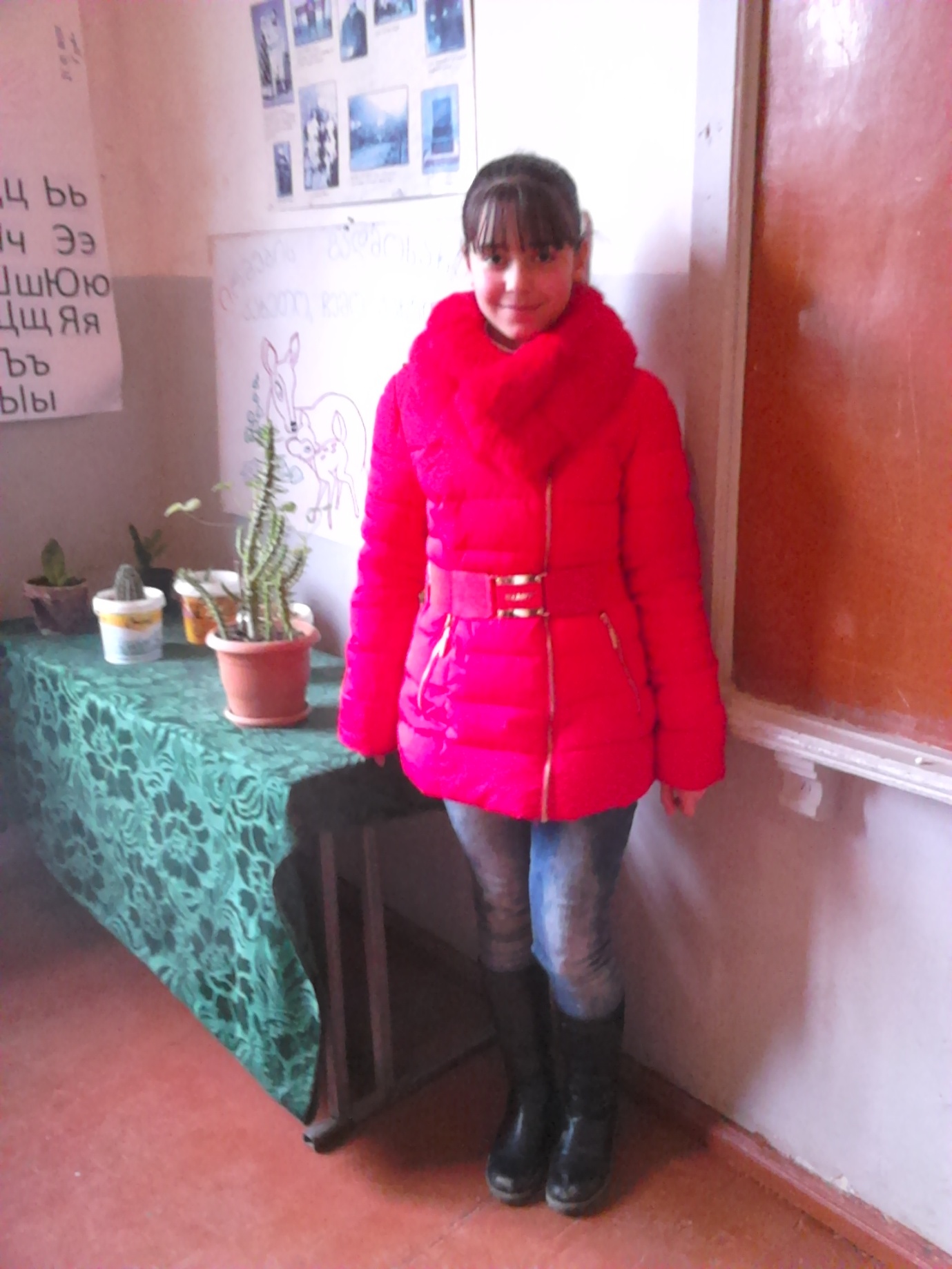 Hello! My name is Luka Giorgadze. I’m 10 yars old. I have two brothers. My favorite school  subject  IST. In my spere time I playng the football. 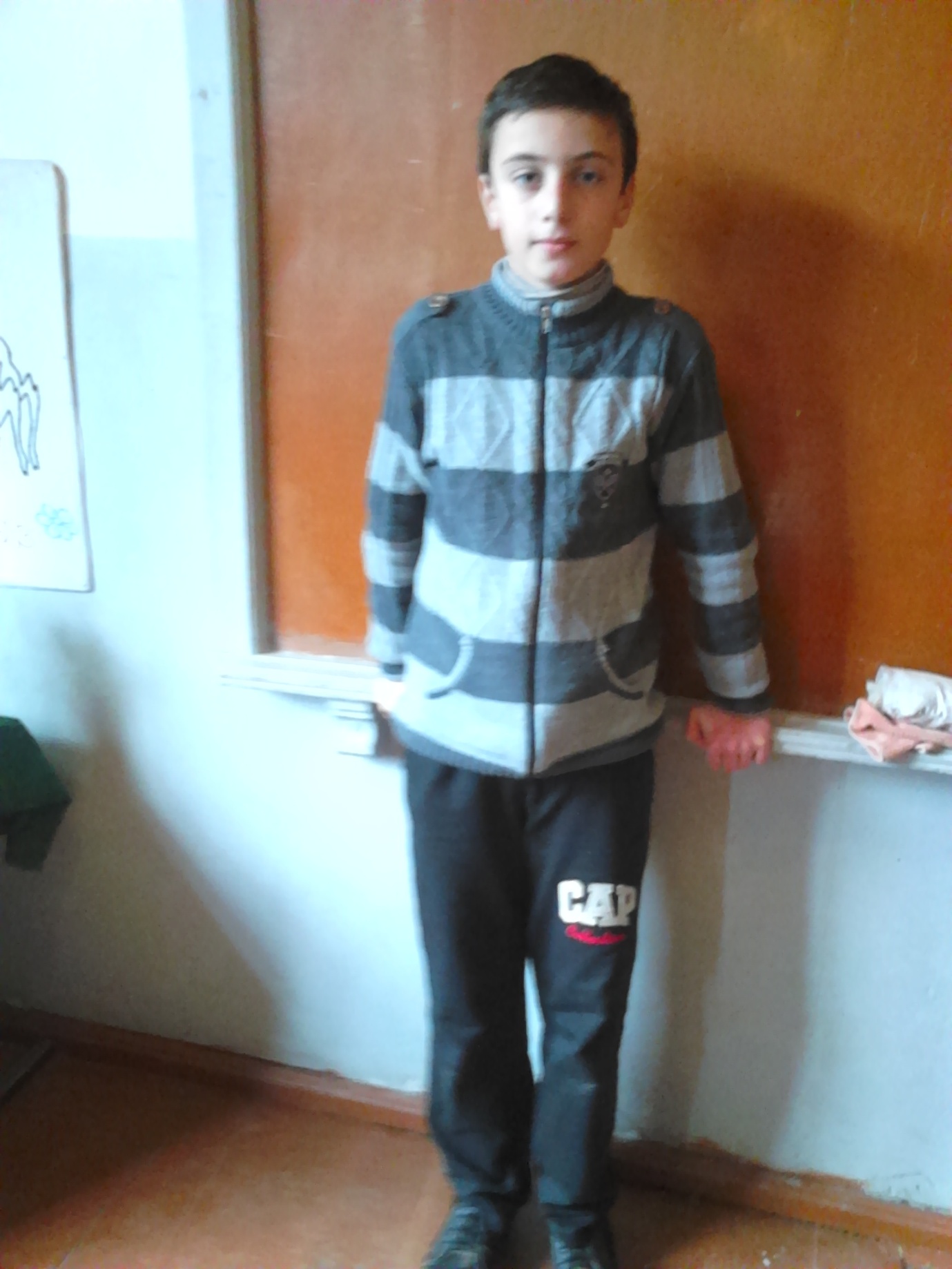 Hello! My name is Elene Kakhelashvili . I’m 10 yars old.  I have one brother.  My favorite school subject is English languige. In my spere time I redding  the book. 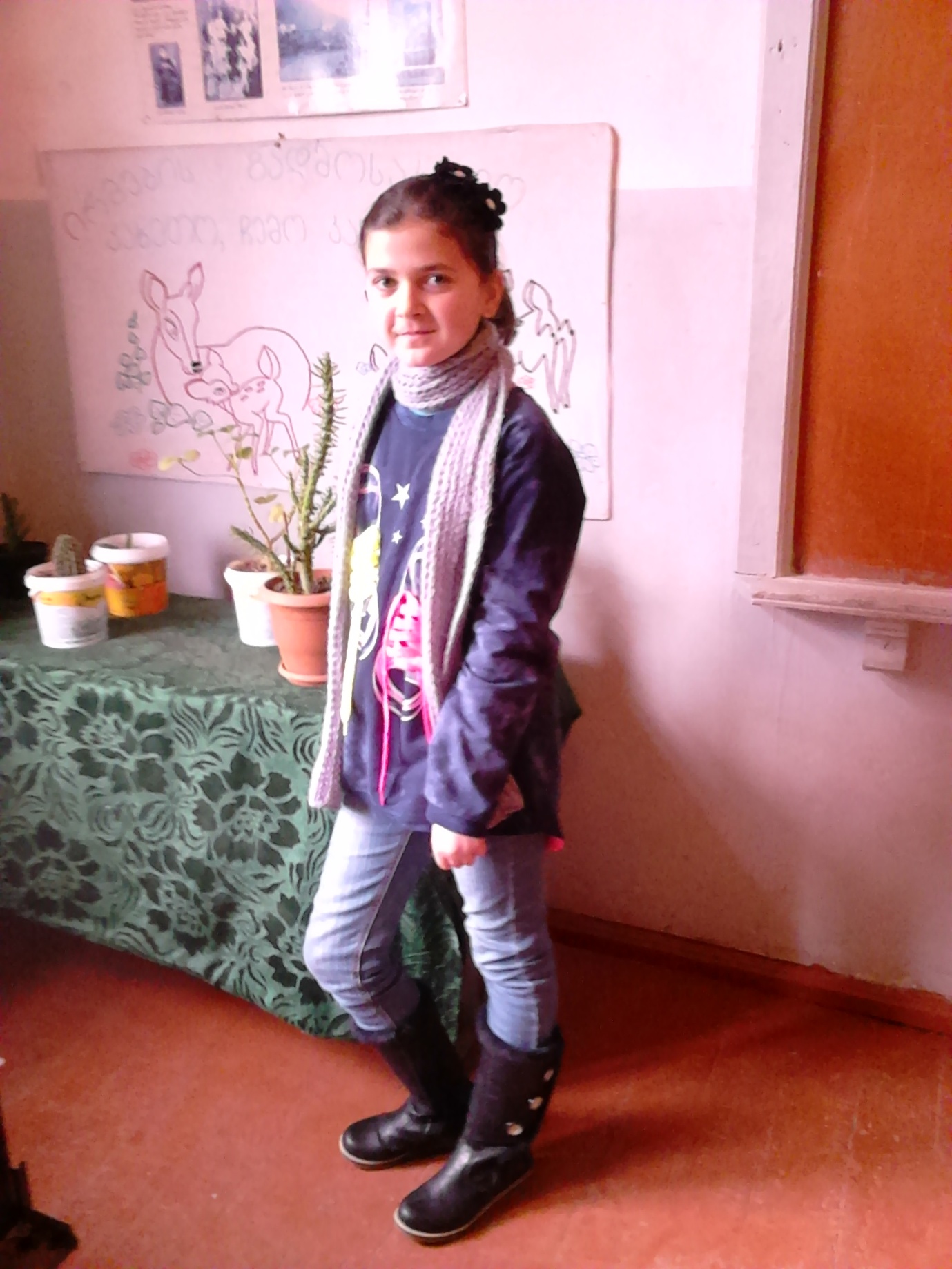 Hello! Nice to meet you all! My name is Qristine Thoriashvili . I’m 11 yars old.  I have one sister.  My favorite school subjects  is English language, math and nature.  In my spere time I reading books. 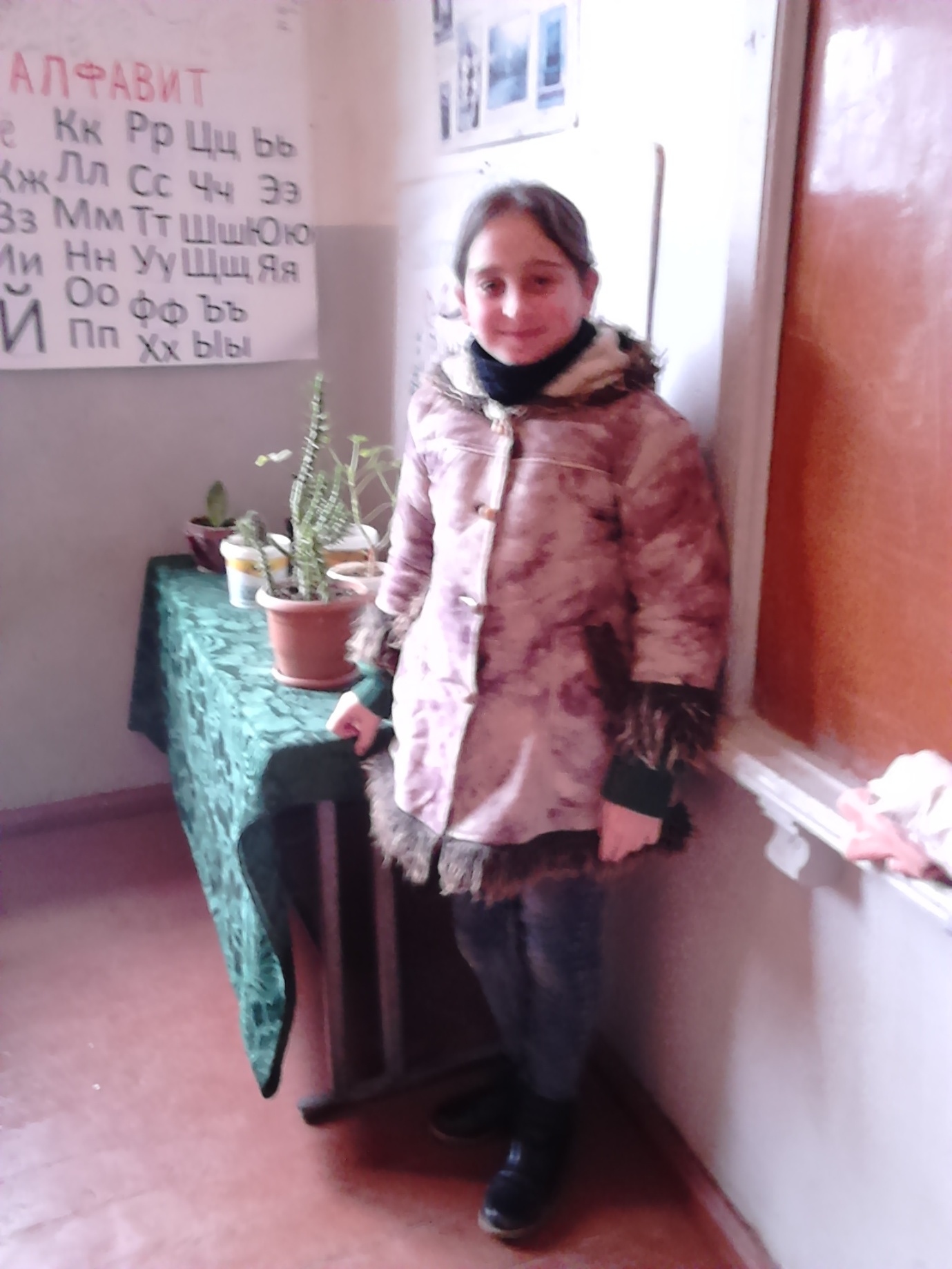 Hello!     My name is Gvanca Boshishvili . I’m 11 yars old.  I have one brother  and one sister .  My favorite school subjects are  English language, nature, math and IST. In my spere time I redding  the book, dancing and traveling. 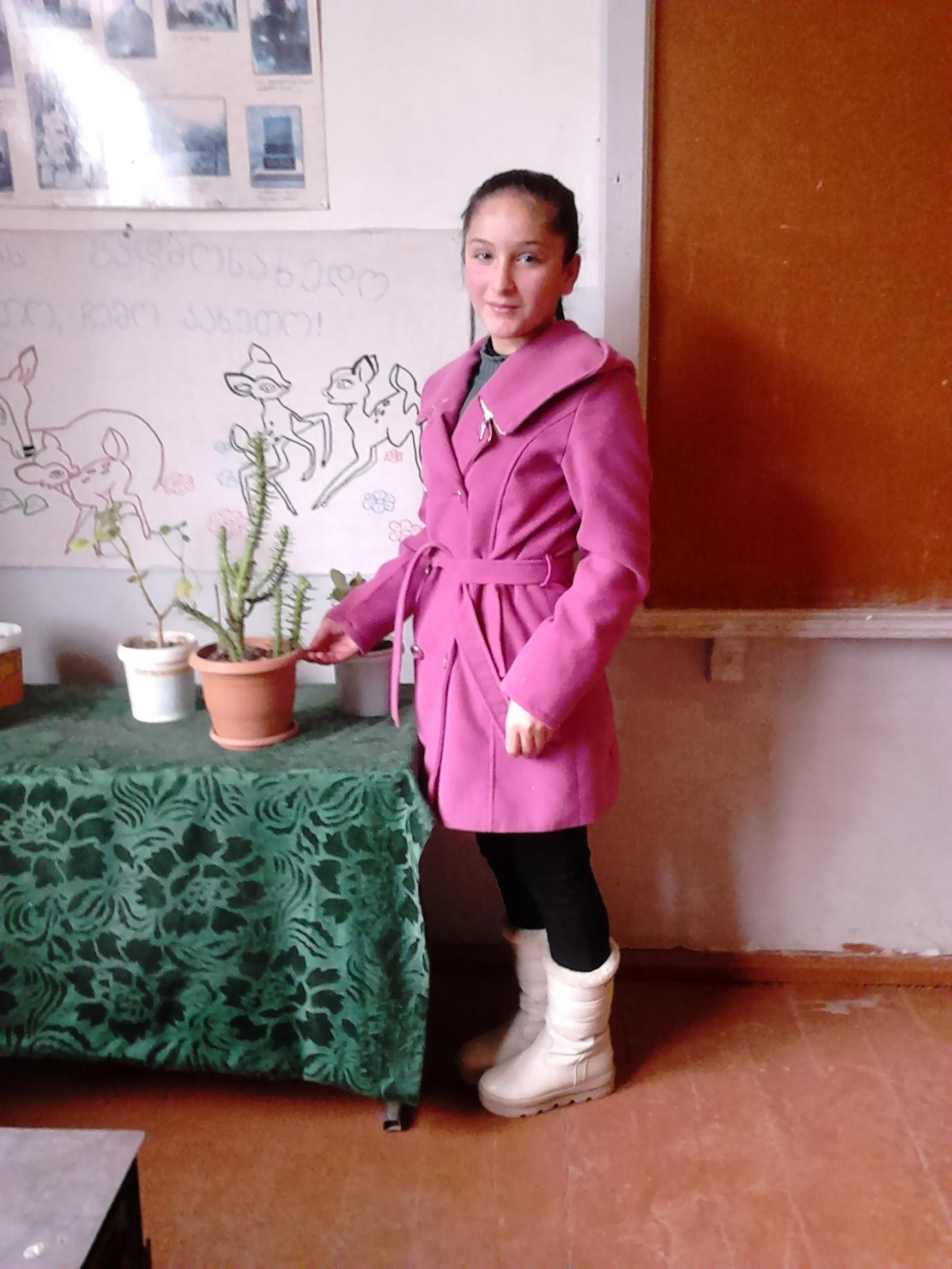 Hello! I’M Giorgi  . I’m 11 yars old.  I have  two  sisters.  My favorite school subject is sport and nature. In my spere time I playng football. With love, Giorgi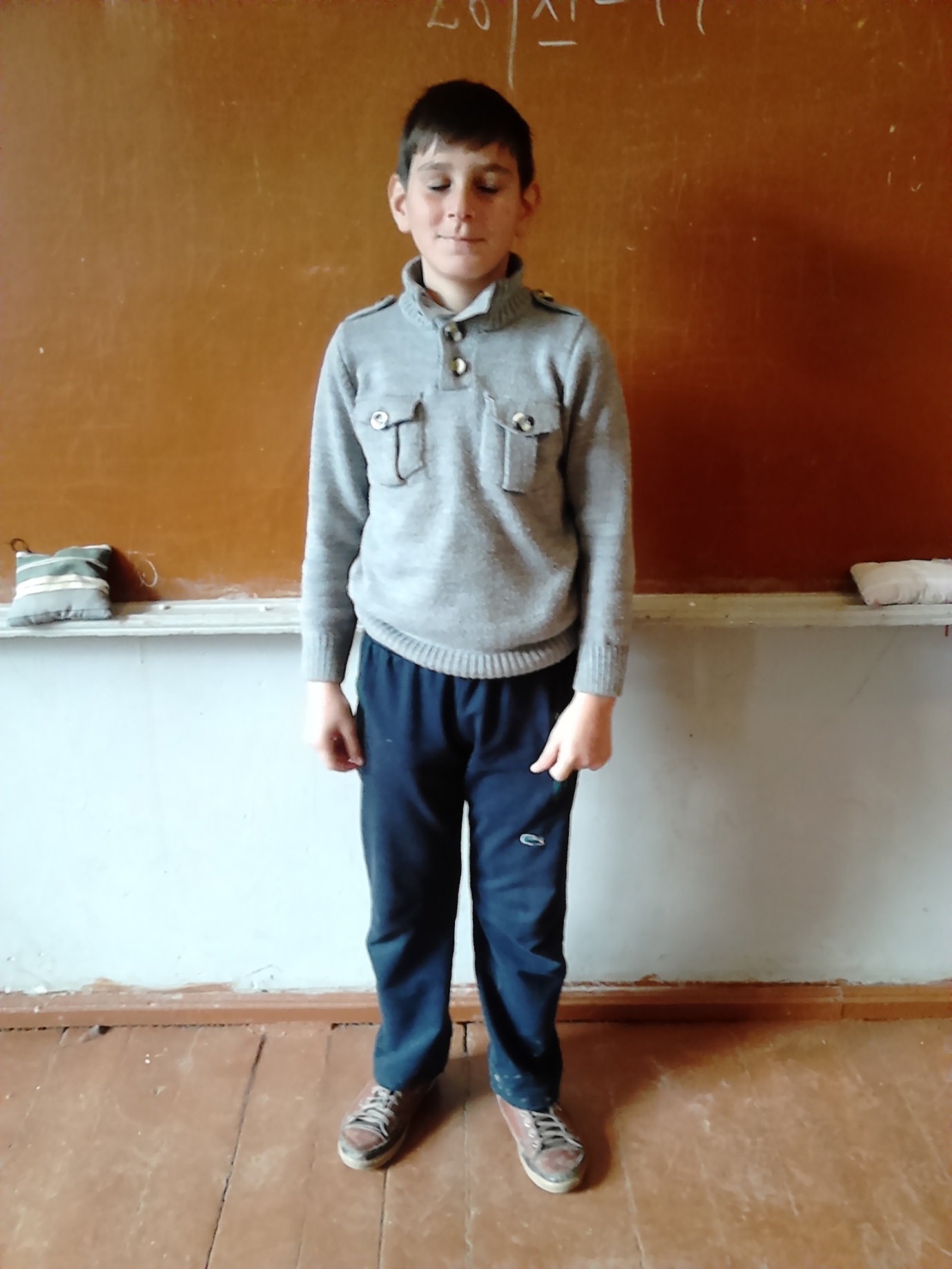 Hello! My name is Nikoloz Qobuladze . I’m 10 yars old.  I have parents and one brother.  My favorite school subject is ICT and Sport . In my spere time I redding  the book and playng the football. 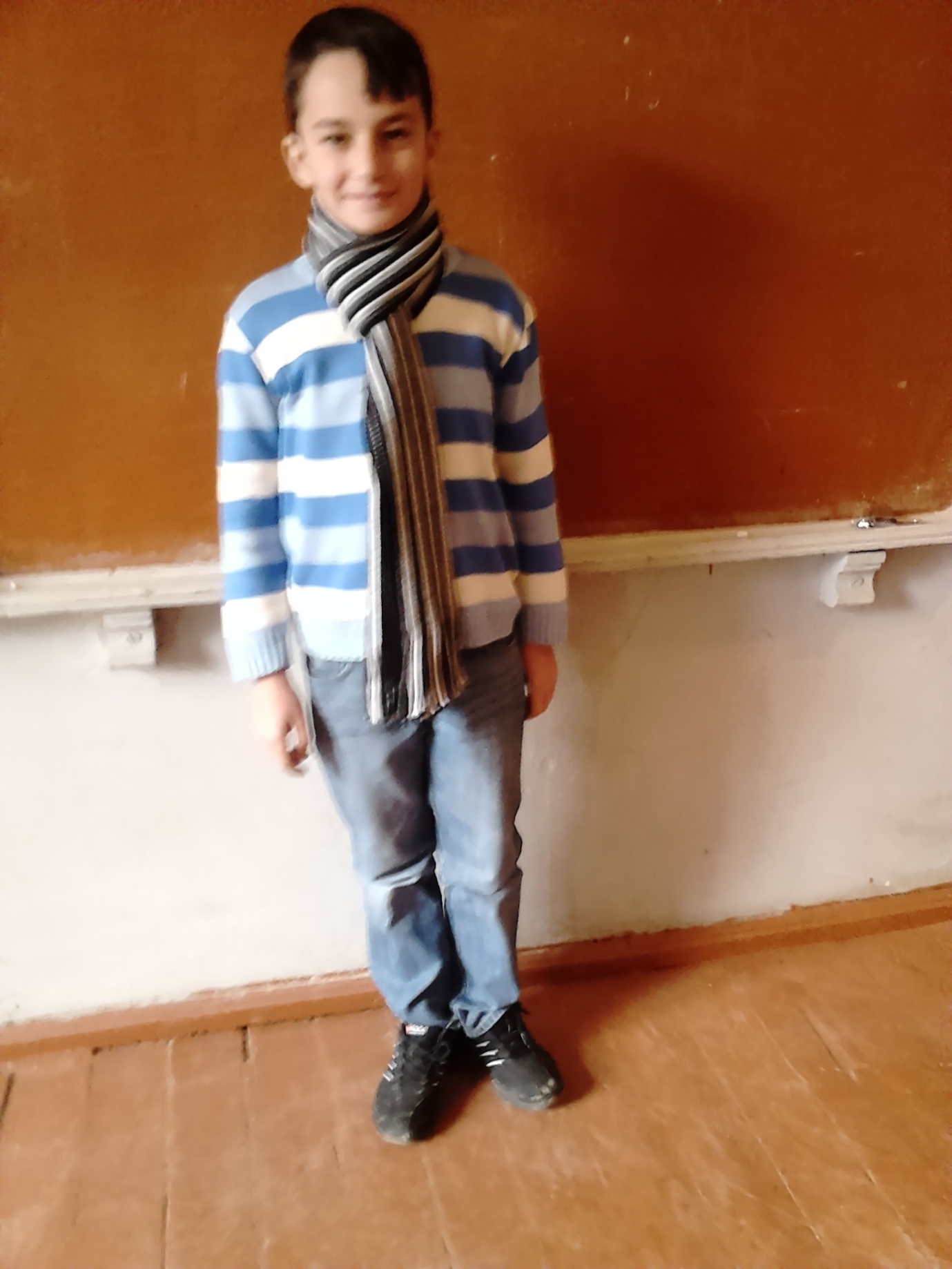 Hello! My name is Beso . I’m 11 yars old.  I have one brother and parents.  My favorite school subject is Nature. In my spere time I playng the football and dancing. 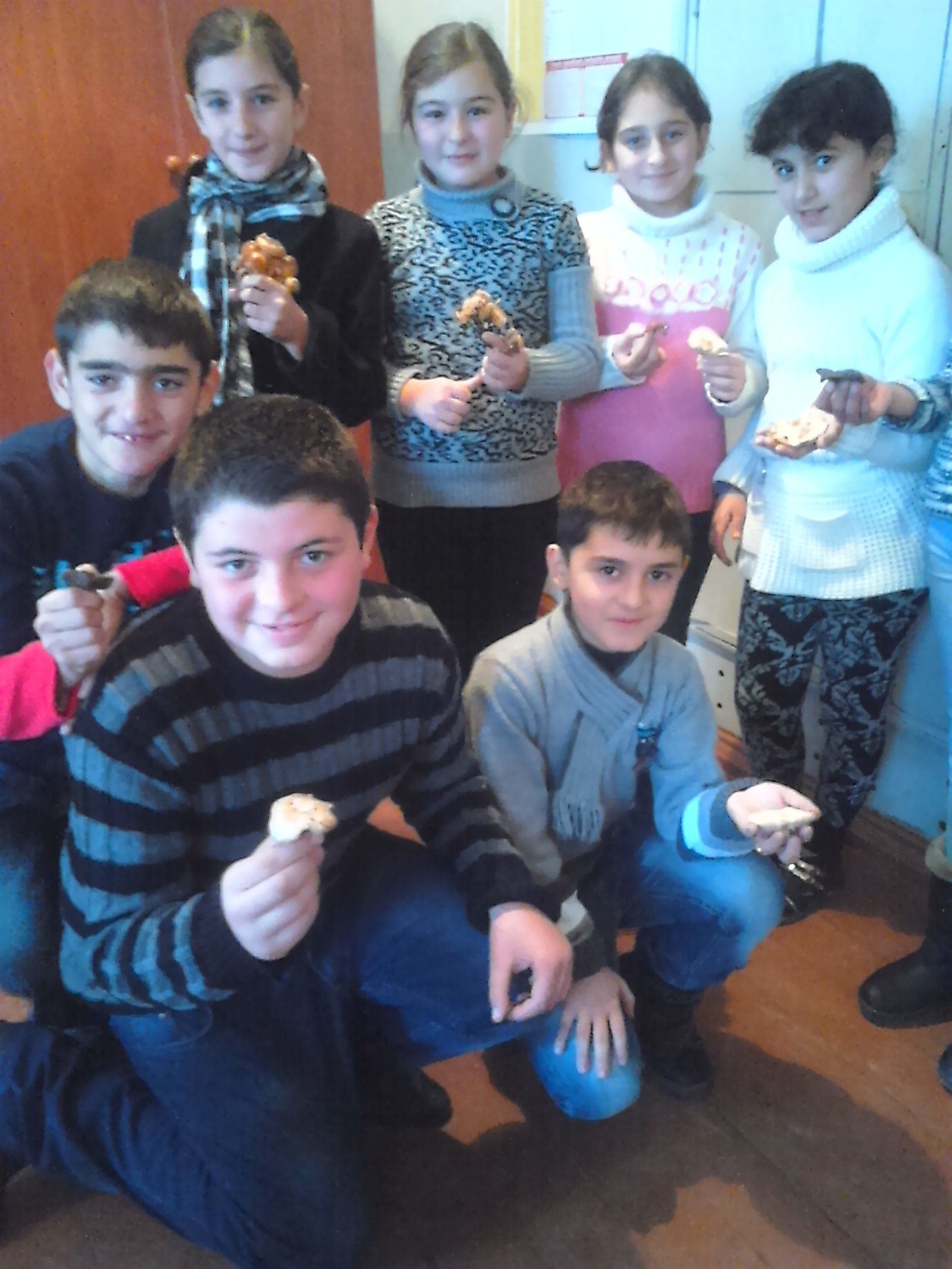 Hello! My name is Ela Varteresova . I’m 10 yars old.  I have one sister.  My favorite school subject is math. In my spere time I redding  the book and singing.       With love,  Ela!      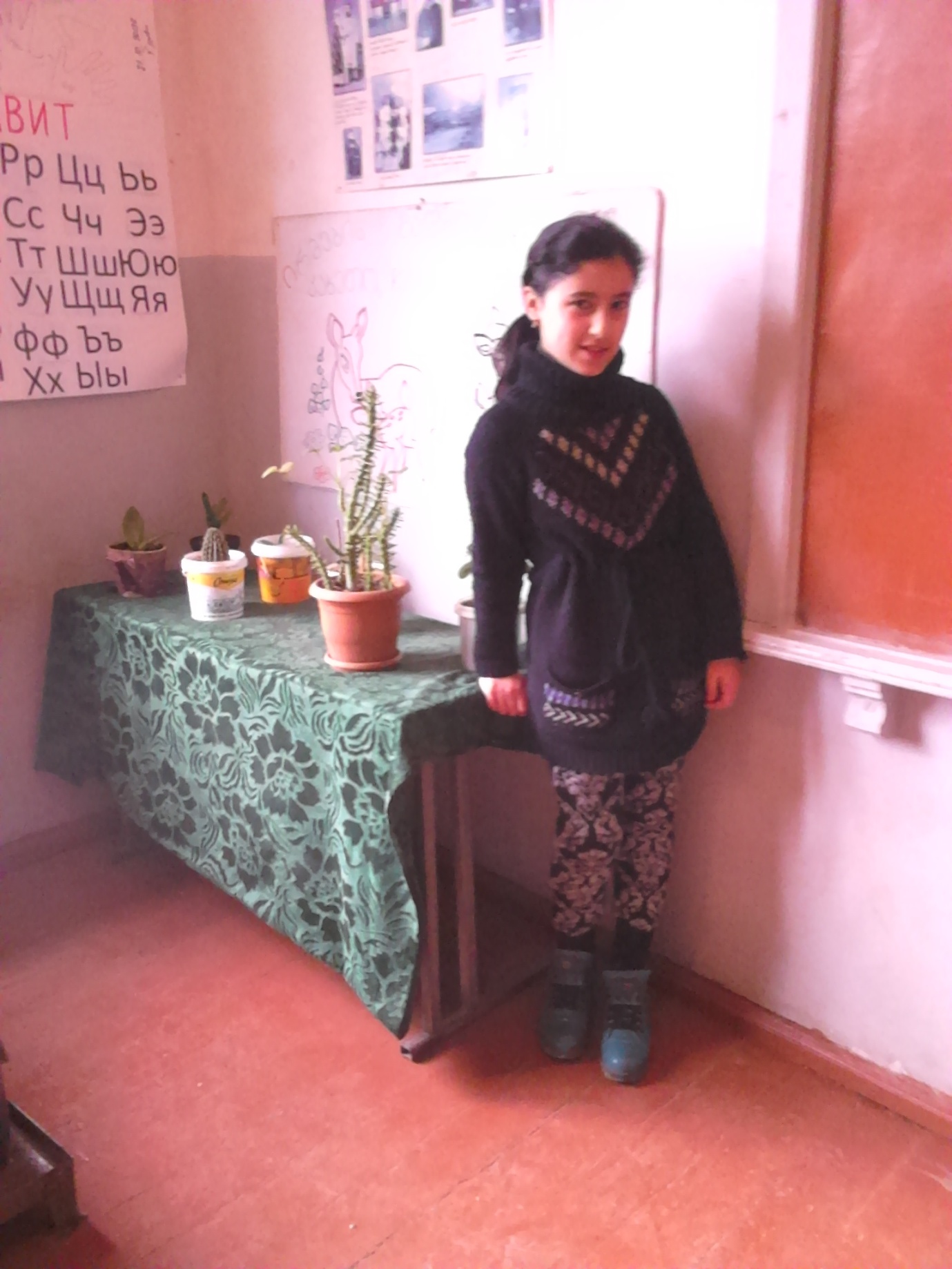 Hello! My name is Mariam Dedalamazishvili . I’m 10 yars old.  I have mother one sister.  My favorite school subject is English languige. In my spere time I singing and playng with my friends. 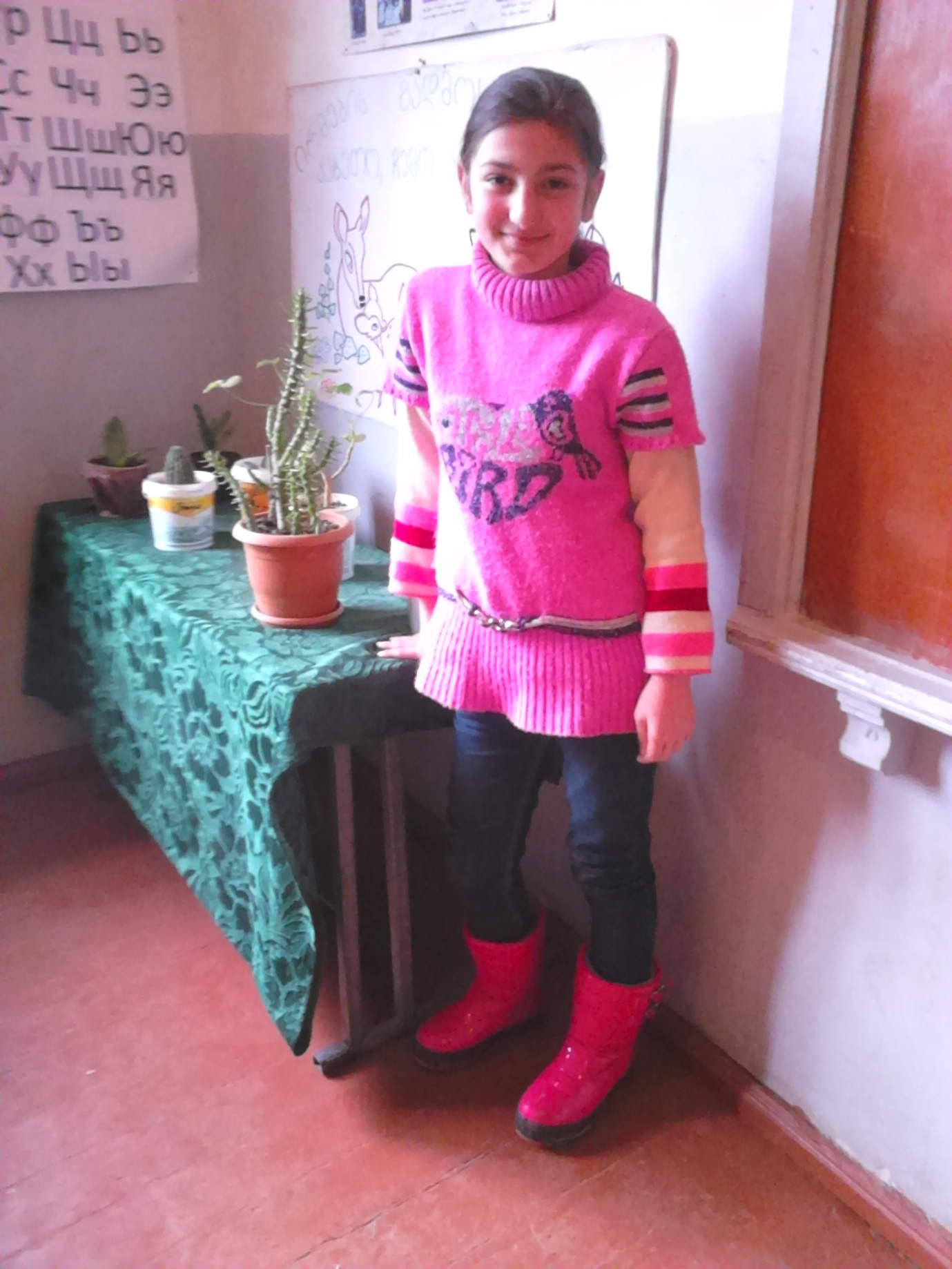 Hello! My name is Lana Kharatishvili . I’m 10 yars old.  I have two brothers. My favorite school subject is math, Ist, history and nature. In my spere time I redding  the book. 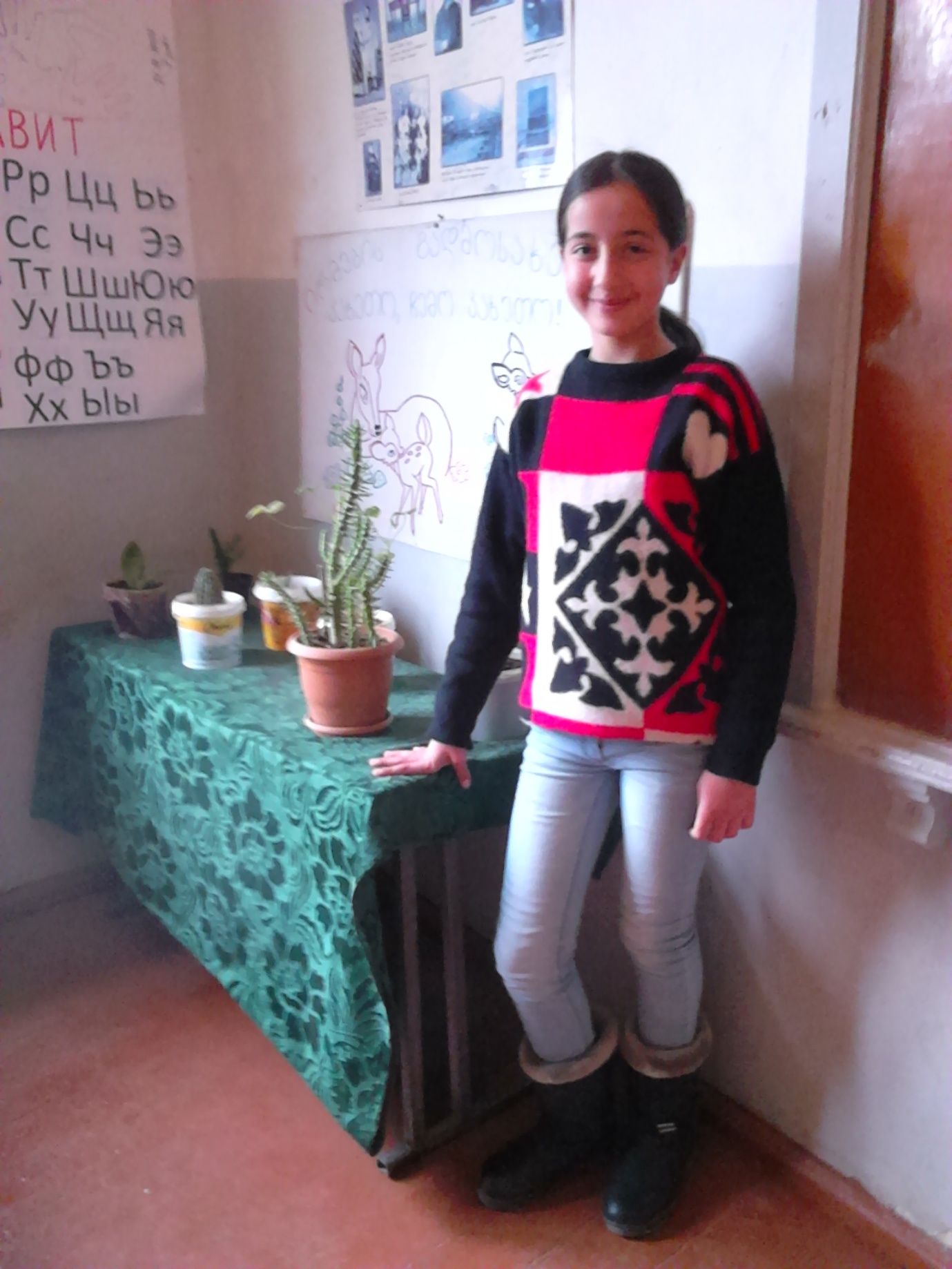 Hello!  I’m Tamar Lortkiphanidze, I’m 10 yars old.  I have two brothers and two sisters.  My favorite school subject is history and sport. In my free time I playng with my friends. I love my friends.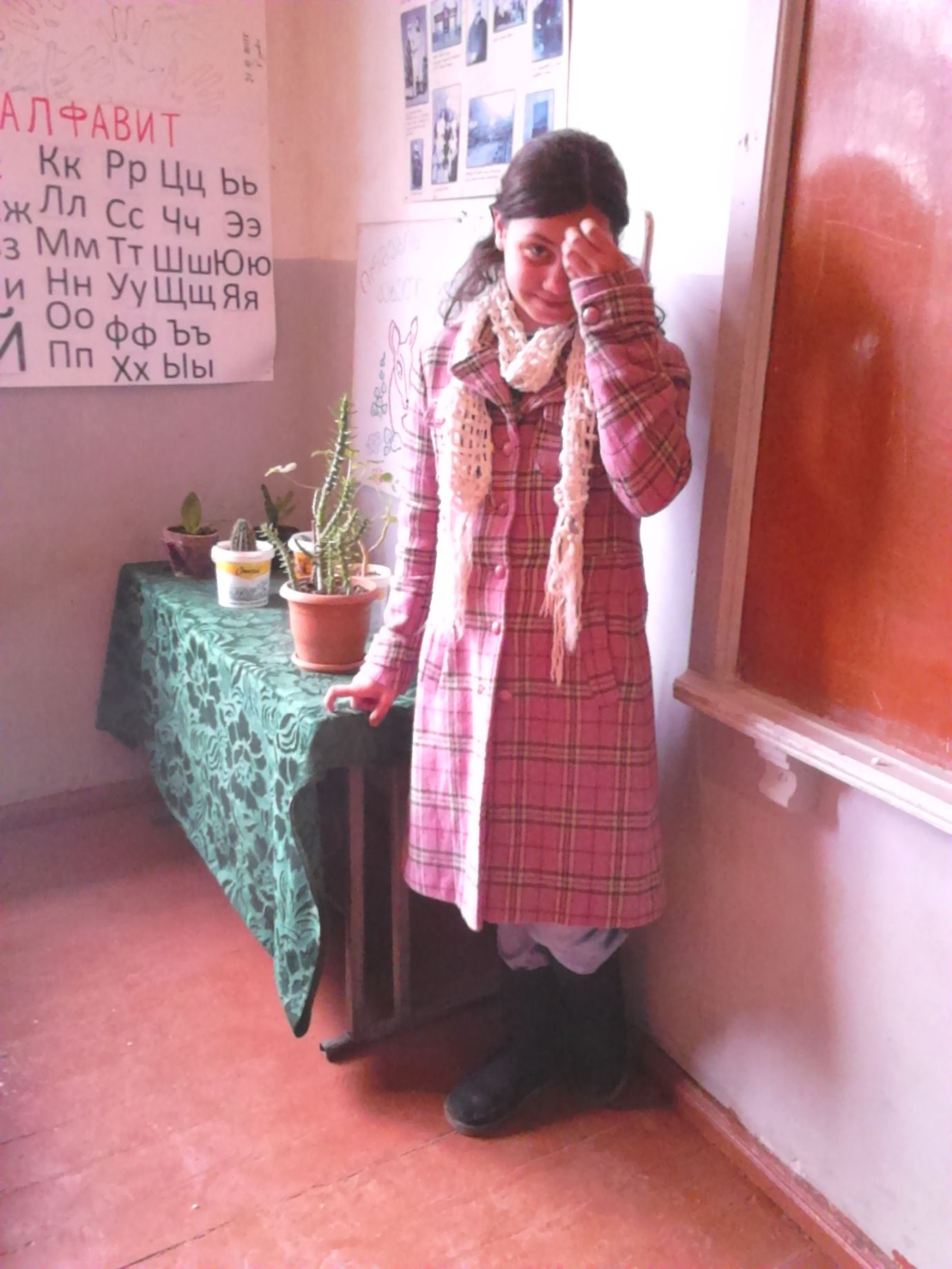 Hello! My name is Beso Mdivnishvili . I’m 11 yars old.  I have one sister. My favorite school subject is  sport and nature. In my free time I playng the football. 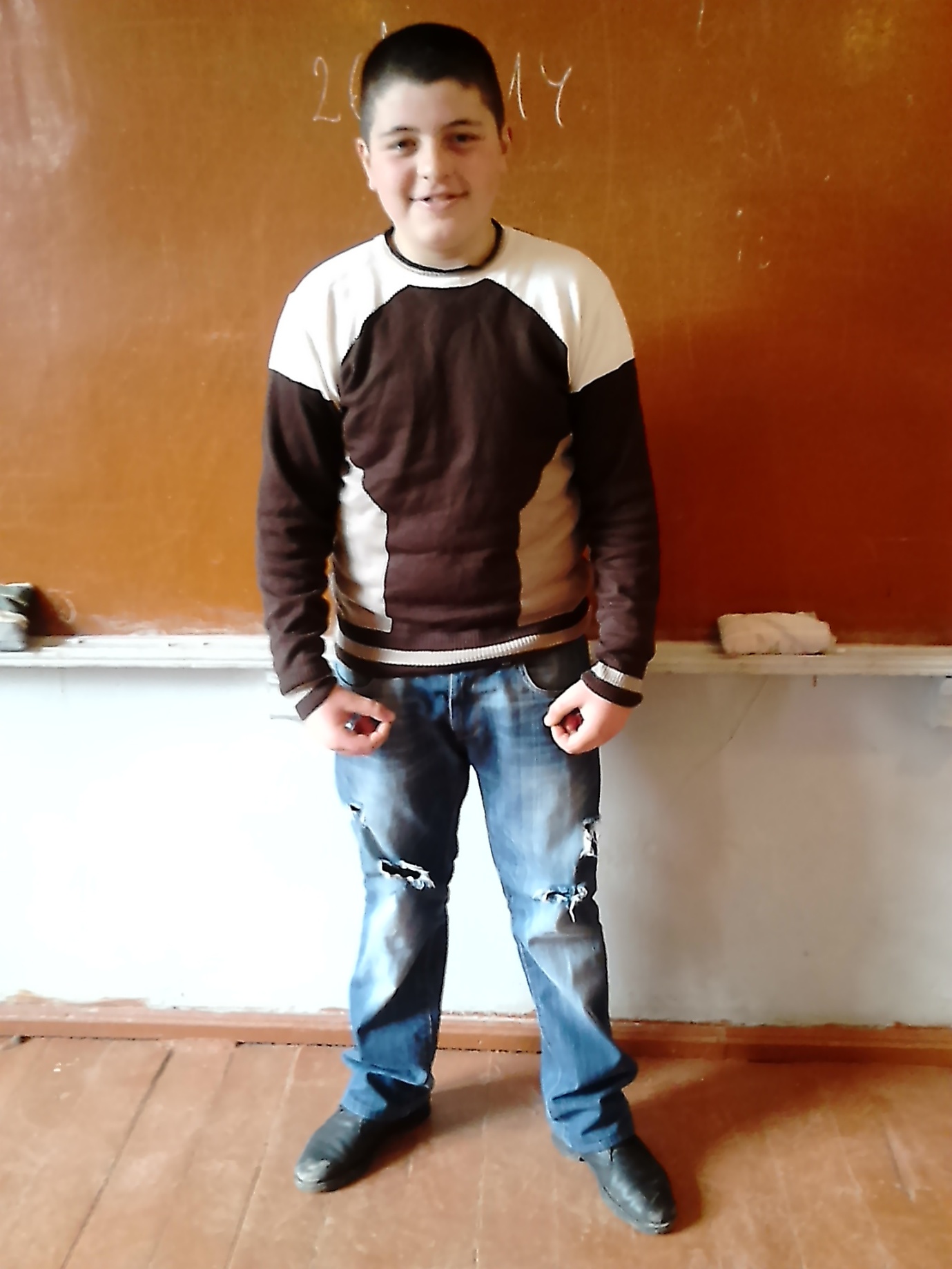 Hi!    I’M  Ani  Altunashvili.  I’m 10 yars old.  I have mother. We live in the nice village Kumisi. I very like my village. In my spere time I playng with my friends. My favorite school  subject  is nature and art. I’m glead to participate in this project with you.  Best Regards ,        Ani Altunashvili .                                                                                                                                         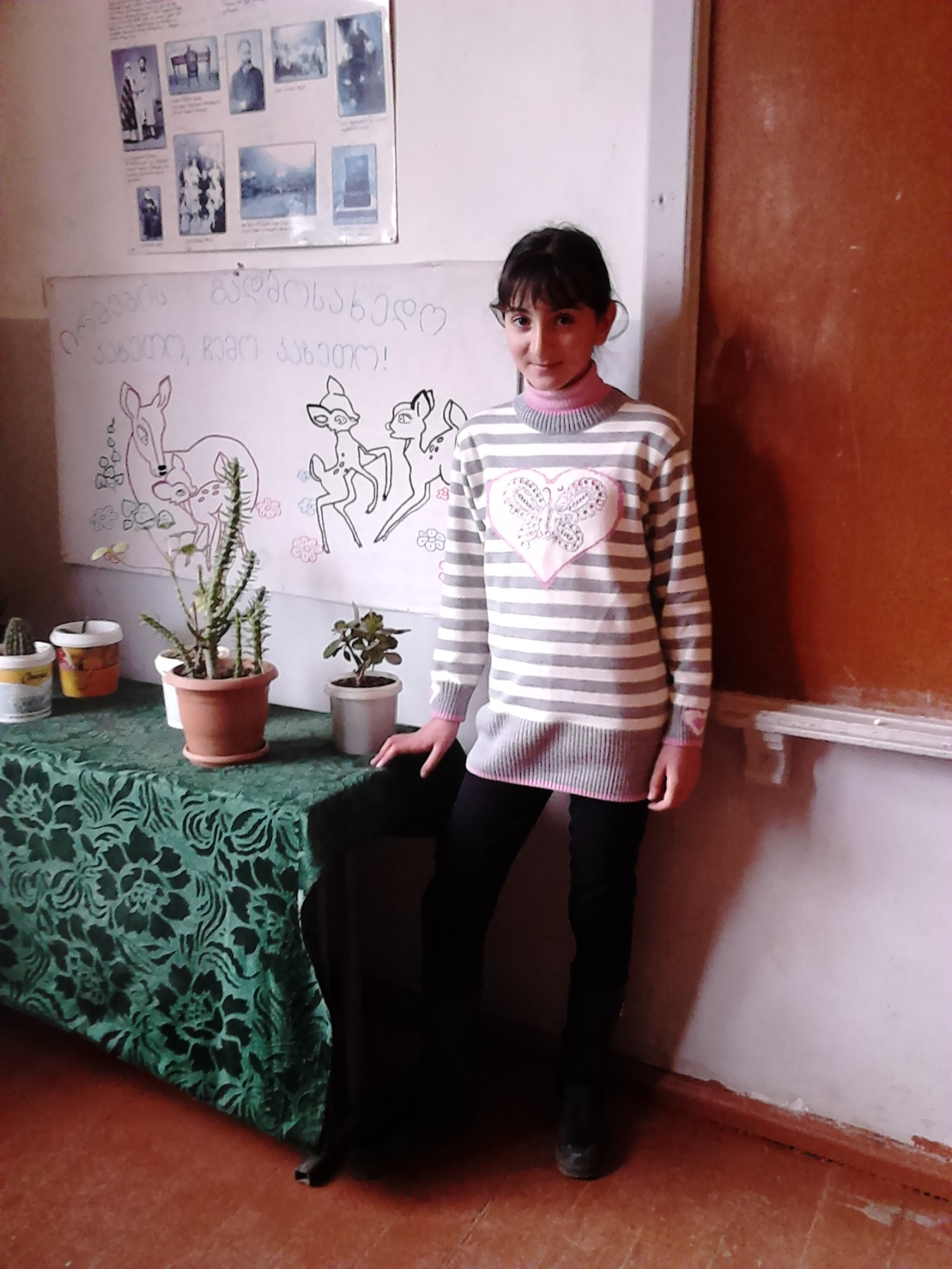 Hello!  I’m Sergo Tatuashvili, I’m 10 yars old.  I have two sisters.  My favorite school subject is history and sport. In my free time I playng with my friends the football and basketball.Kind Regards, Sergo.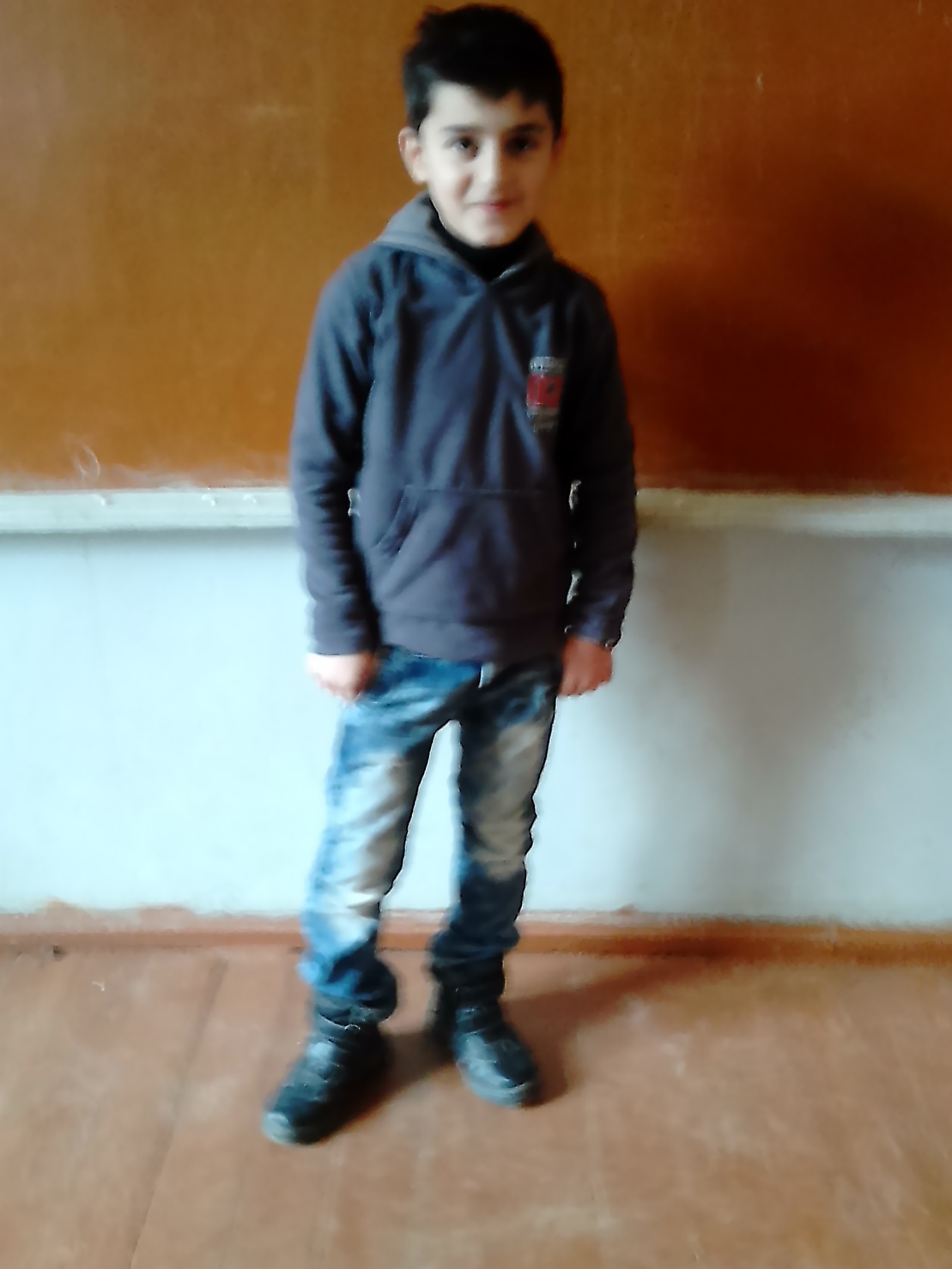 Hello!  I’m Leluka Palavandishvili,  I’m 11 yars old.  I have two brothers.  My favorite school subject is history and English Languige. In my free time I playng with my friends and dancing. I’m glad to work with you in this project .                              Kind Regards, Leluka.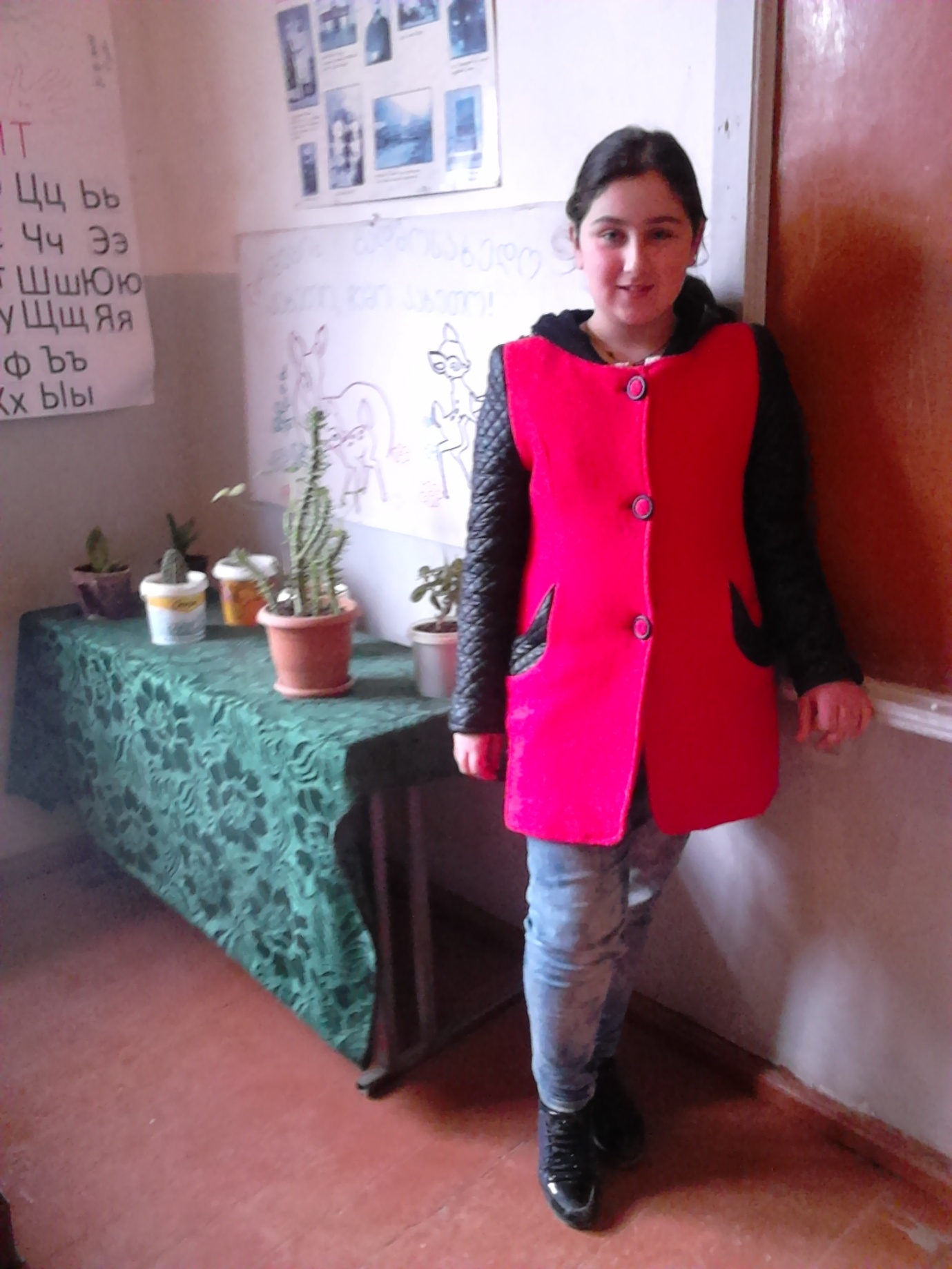 Hi!   I’m Lika  Avalishvili,  I’m 10 yars old.  I have one brother.  My favorite school subject is nature, Georgian history and English Languige. In my free time I playng and reading the book. I’m glad to work with you in this project .        Best  Regards, Lika.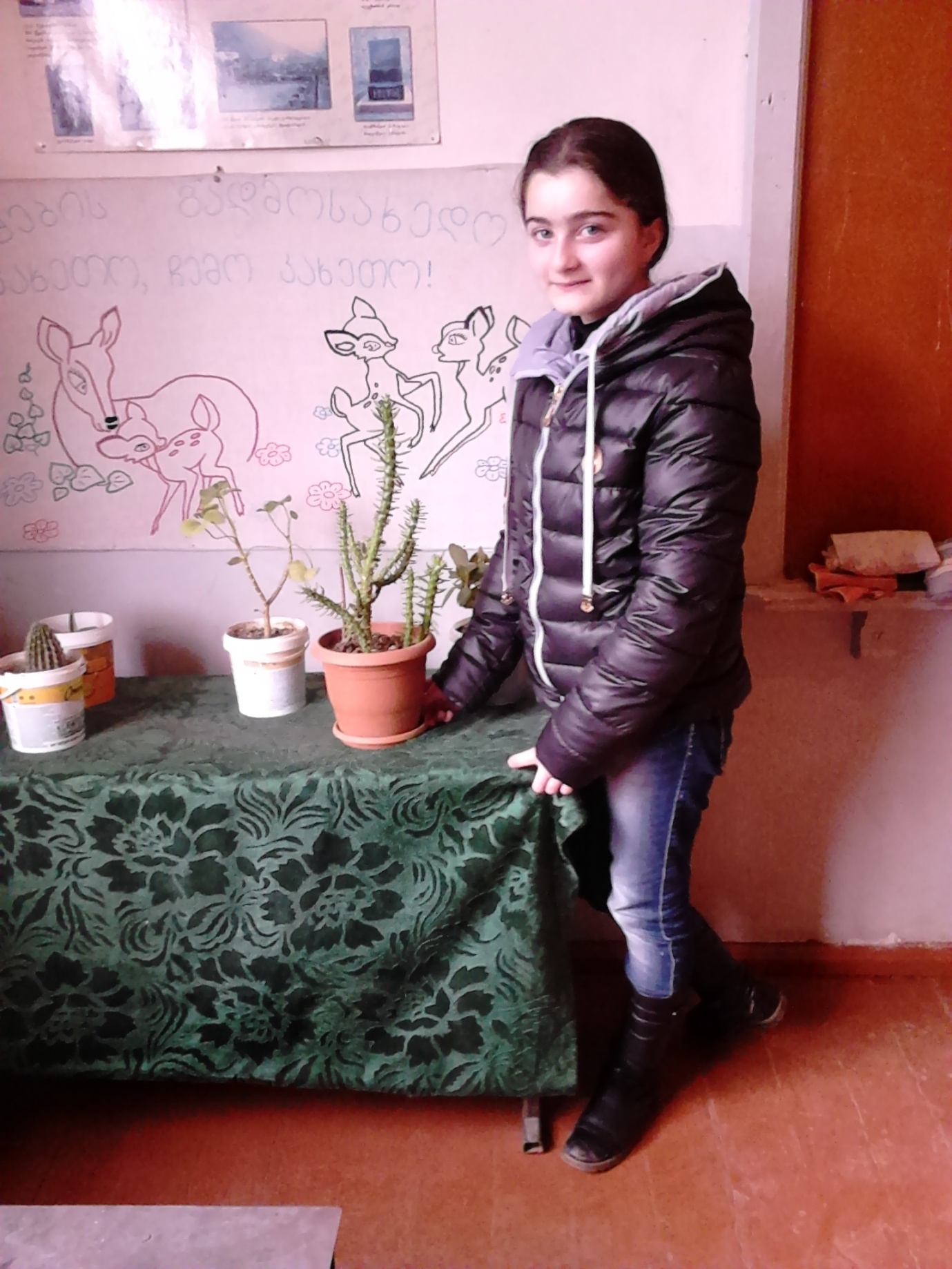 Hello! Nice to meet you all! I’m glad to work with you in this project .    I’m Mariam  Gabashvili,  I’m 10 yars old.  I have two brothers.  My favorite school subject is nature, Georgian history and sport. In my free time I dancing  and reading the book. I’m glad to work with you in this project .        Best  Regards, Mariam.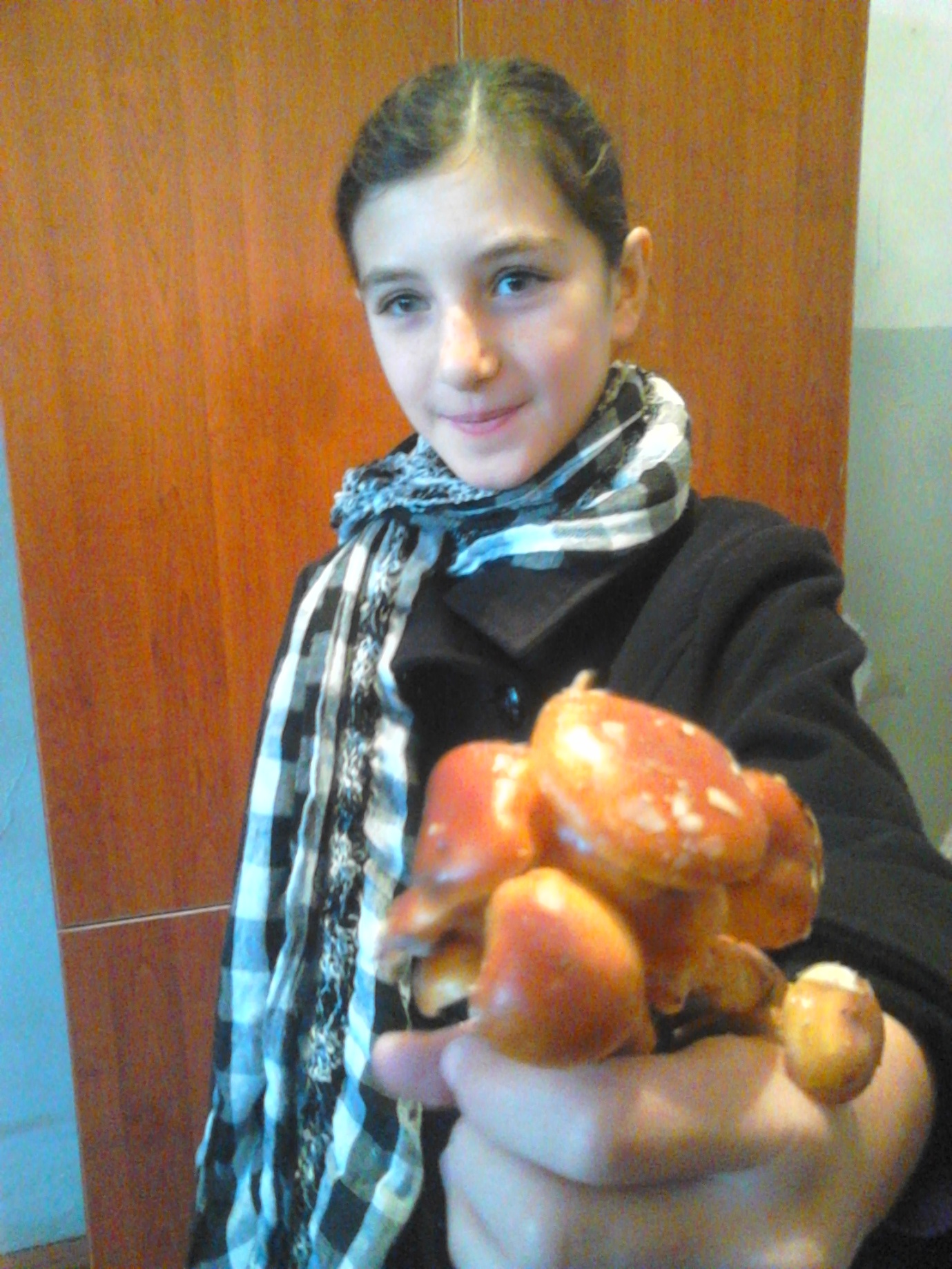 Hello!  Nice to meet you all!  I’m Tamuna Laghidze,  I’m 10 yars old.  I have one brother.  My favorite school subject is math, Georgian languige and sport. In my free time I dancing with my classmates  and reading the book.  I’m glad to work with you in this project .   With love, Tamuna.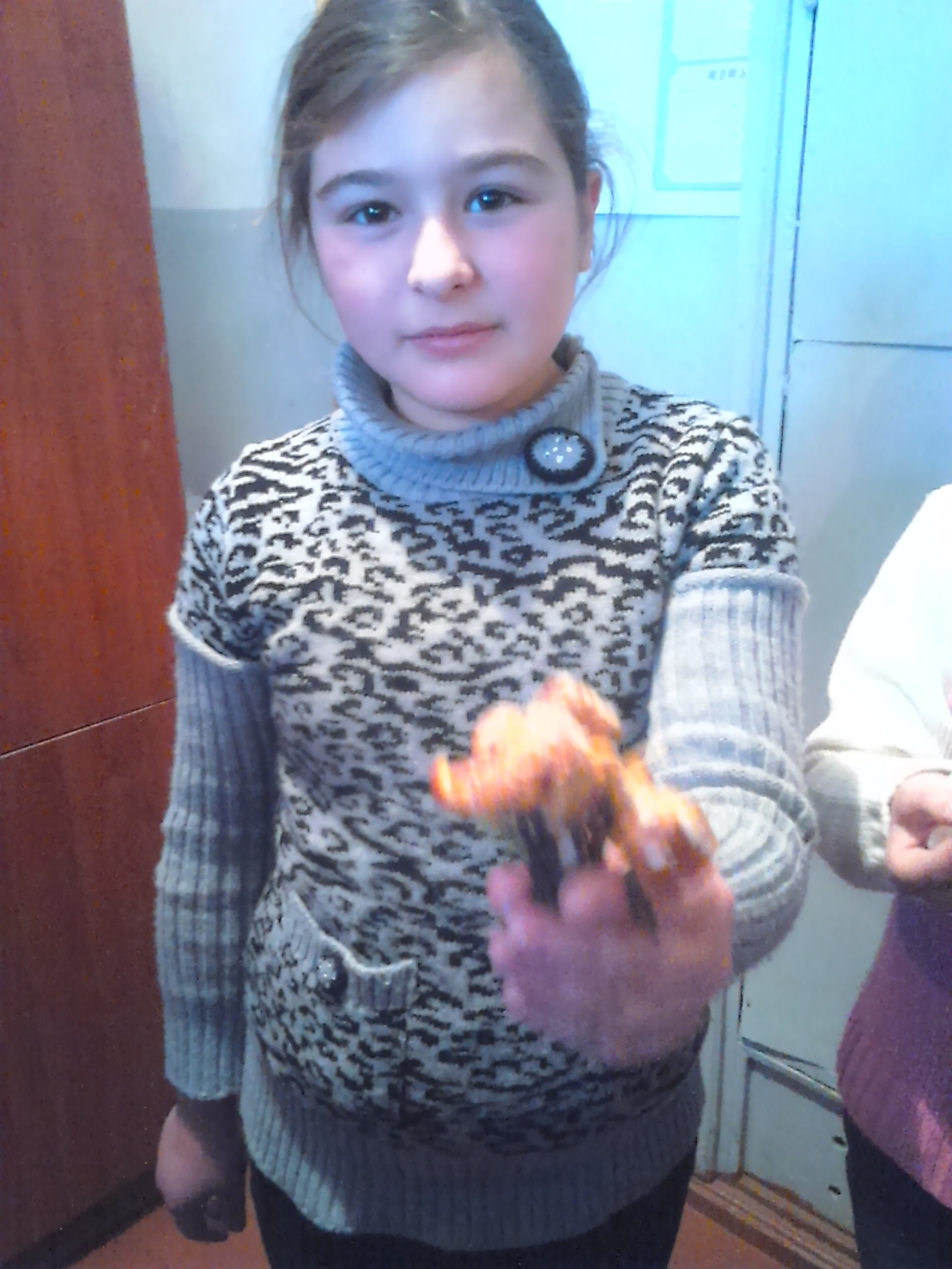 